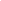 Table of Contents1. Overview[INSERT HOSPITAL NAME], being an institution engaged in the delivery of hospital services, pursuant to applicable laws and regulations, is required to annually conduct and review their hazard vulnerability analysis (HVA). An HVA is a systematic approach to identify risks and hazards and the high probability of these risks affecting healthcare facilities in particular and the surrounding community or the public at large. Planning, response, mitigation, and recovery procedures are hinged on the analysis conducted on the risk associated with each identified hazard. In other words, the HVA provides for the assessment of needs for the hospital’s emergency management programs. Using a hazard-specific scale, the HVA will evaluate the potential for event and response over the different categories of hazards and risks. The significance of this analysis makes it critical for the process to be disseminated to all stakeholders which include the hospital’s emergency or safety management committees, the nearest police and fire stations or departments, and non-governmental or community-based emergency response groups. 2. Issues to ConsiderThe table below shows the different categories of issues that need to be considered in evaluating the potential for event and response through the use of a hazard-specific scale. Take note that the issues are in no case limited to the enumerations provided and that any additional issue must be added to the appropriate category if the situation so warrants.  3. Natural HazardsThe table below shows the HVA for naturally occurring events. Scores will reflect the severity of the hazard to the related category. 4. Technological HazardsThe table below shows the HVA for technological events. Scores will reflect the severity of the hazard to the related category. 5. Human HazardThe table below shows the HVA for human-related events.  Scores will reflect the severity of the hazard to the related category. 6. Summary The table below shows the summary findings of the HVA based on the scores provided in the preceding tables. 7. RecommendationsBased on the summary of findings, the following are the recommendations derived from this HVA:[INSERT LIST OF RECOMMENDATIONS]8. References[INSERT LIST OF REFERENCES][INSERT LIST OF RECOMMENDATIONS]Overview	xxIssues to ConsiderxxNatural HazardsxxTechnological HazardsxxHuman Hazards	xxSummary	xxRecommendations		xxReferences			xxCategoryIssues to be considered1. ProbabilityHistorical dataKnown riskSupplier/vendor/manufacturer statistics/census[INSERT OTHER ISSUES THAT NEED TO BE CONSIDERED]2. ResponseResponse capabilityScope of response capabilityOn-scene response timeResponse success evaluation[INSERT OTHER ISSUES THAT NEED TO BE CONSIDERED]3. Human ImpactThe possibility of death or injury to staffThe possibility of death or injury to a patient4. Property ImpactCost of replacementCost of temporary replacementCost of repair and maintenance5. Business ImpactInterruption of normal business operationsPotential for employees to report for workPotential for customers to reach the hospital facilitiesViolation of contract agreementsFailure to provide and distribute critical supplies6. PreparednessTraining status, efficiency, and effectivenessInsuranceStatus of the current plansCommunity resources7. Internal ResourcesAvailability of staffSufficiency of critical supplies8. External ResourcesAgreements with community aids and other external stakeholdersCoordination with governmental agenciesCoordination with private facility providers  Natural HazardSeveritySeveritySeverity  Natural HazardHuman Impact0 = Not Applicable1 = Low2 = Moderate3 = HighProperty Impact0 = Not Applicable1 = Low2 = Moderate3 = HighBusiness Impact0 = Not Applicable1 = Low2 = Moderate3 = High1. Tornado[INSERT SCORE][INSERT SCORE][INSERT SCORE]2. Hurricane3. Earthquake4. Flood5. Wildfire6. Landslide7. Epidemic8. [INSERT OTHER NATURAL HAZARDS]AVERAGE[INSERT AVERAGE SCORE][INSERT AVERAGE SCORE][INSERT AVERAGE SCORE]Natural HazardSeveritySeveritySeverityNatural HazardPreparedness 0 = Not Applicable1 = Low2 = Moderate3 = HighInternal Response0 = Not Applicable1 = Low2 = Moderate3 = HighExternal Response0 = Not Applicable1 = Low2 = Moderate3 = High1. Tornado[INSERT SCORE][INSERT SCORE][INSERT SCORE]2. Hurricane3. Earthquake4. Flood5. Wildfire6. Landslide7. Epidemic8. [INSERT OTHER      NATURAL HAZARDS]AVERAGE[INSERT AVERAGE SCORE][INSERT AVERAGE SCORE][INSERT AVERAGE SCORE]Natural HazardProbability 0 = Not Applicable1 = Low2 = Moderate3 = HighRisk Percentage1. Tornado[INSERT SCORE]%2. Hurricane3. Earthquake4. Flood5. Wildfire6. Landslide7. Epidemic8. [INSERT OTHER NATURAL        HAZARDS]AVERAGE[INSERT AVERAGE SCORE]%Technological HazardSeveritySeveritySeverityTechnological HazardHuman Impact 0 = Not Applicable1 = Low2 = Moderate3 = HighProperty Impact0 = Not Applicable1 = Low2 = Moderate3 = HighBusiness Impact0 = Not Applicable1 = Low2 = Moderate3 = High1. Electric Failure[INSERT SCORE][INSERT SCORE][INSERT SCORE]2. Water Failure3. Medical Gas Failure4. HVAC Failure5. Supply Shortage6. Communications Failure7. Structural Damage8. [INSERT OTHER      TECHNOLOGIC EVENTS]AVERAGETechnological HazardSeveritySeveritySeverityTechnological HazardPreparedness 0 = Not Applicable1 = Low2 = Moderate3 = HighInternal Response0 = Not Applicable1 = Low2 = Moderate3 = HighExternal Response0 = Not Applicable1 = Low2 = Moderate3 = High1. Electric Failure[INSERT SCORE][INSERT SCORE][INSERT SCORE]2. Water Failure3. Medical Gas Failure4. HVAC Failure5. Supply Shortage6. Communications Failure7. Structural Damage8. [INSERT OTHER TECHNOLOGICAL EVENTS]AVERAGETechnological HazardProbability 0 = Not Applicable1 = Low2 = Moderate3 = HighRiskPercentage1. Electric Failure[INSERT SCORE]%2. Water Failure3. Medical Gas Failure4. HVAC Failure5. Supply Shortage6. Communications Failure7. Structural Damage8. [INSERT OTHER TECHNOLOGICAL EVENTS]AVERAGE[INSERT AVERAGE SCORE]%Human HazardSeveritySeveritySeverityHuman HazardHuman Impact 0 = Not Applicable1 = Low2 = Moderate3 = HighProperty Impact0 = Not Applicable1 = Low2 = Moderate3 = HighBusiness Impact0 = Not Applicable1 = Low2 = Moderate3 = High1. Terrorism[INSERT SCORE][INSERT SCORE][INSERT SCORE]2. Civil Disturbance3. Labor Action4. Bomb Threats5. Robbery Situations6. Hostage Situations7. [INSERT OTHER HUMAN RELATED]AVERAGEHuman HazardSeveritySeveritySeverityHuman HazardPreparedness 0 = Not Applicable1 = Low2 = Moderate3 = HighInternal Response0 = Not Applicable1 = Low2 = Moderate3 = HighExternal Response0 = Not Applicable1 = Low2 = Moderate3 = High1. Terrorism[INSERT SCORE][INSERT SCORE][INSERT SCORE]2. Civil Disturbance3. Labor Action4. Bomb Threats5. Robbery Situations6. Hostage Situations7. [INSERT OTHER HUMAN RELATED]AVERAGEHuman  HazardProbability 0 = Not Applicable1 = Low2 = Moderate3 = HighRiskPercentage1. Terrorism[INSERT SCORE]%2. Civil Disturbance3. Labor Action4. Bomb Threats5. Robbery Situations6. Hostage Situations7. [INSERT OTHER HUMAN-RELATED HAZARDS]AVERAGE[INSERT AVERAGE SCORE]%ProbabilitySeverity1. Natural Hazard0.000.002. Technological Hazard3. Human Hazard